ПРАВИТЕЛЬСТВО КАБАРДИНО-БАЛКАРСКОЙ РЕСПУБЛИКИРАСПОРЯЖЕНИЕот 24 августа 2018 г. N 500-рпУтвердить прилагаемую Инвестиционную стратегию Кабардино-Балкарской Республики до 2040 года.(в ред. Распоряжения Правительства КБР от 18.10.2019 N 494-рп)Председатель ПравительстваКабардино-Балкарской РеспубликиА.МУСУКОВУтвержденараспоряжениемПравительстваКабардино-Балкарской Республикиот 24 августа 2018 г. N 500-рпИНВЕСТИЦИОННАЯ СТРАТЕГИЯКАБАРДИНО-БАЛКАРСКОЙ РЕСПУБЛИКИ ДО 2040 ГОДАВведениеКабардино-Балкарская Республика расположена в центральной, наиболее высокогорной (до 5000 м над уровнем моря и выше) части Большого Кавказа, на его северных склонах, занимает часть Предкавказской равнины. На севере ее территория граничит со Ставропольским краем, на востоке и юго-востоке - с Республикой Северная Осетия-Алания, на юге - с Республикой Грузия, на западе - с Карачаево-Черкесской Республикой.Общая площадь республики составляет 12,5 тыс. км2, это 0,7% от площади Российской Федерации и 2,9% от площади Северо-Кавказского региона.По особенностям своего строения и характеру рельефа территория Кабардино-Балкарии делится на три части: равнинную (33%), предгорную (16%) и горную (51%).К северу от Главного Кавказского хребта на расстоянии 3 - 11 км тянется Боковой хребет, который образует величайшие вершины Кавказа: Эльбрус (западная вершина - 5642 м, восточная - 5621 м); Дых-Тау (5204 м), Коштан-Тау (5151 м), Пик Пушкина (5100 м), Казбек (5033 м), Мижирги (5 025 м).Территория Кабардино-Балкарии обладает достаточно развитой речной сетью, характеризуется широким разнообразием и богатством гидроминеральных ресурсов, представленных пресными, минеральными и теплоэнергетическими водами.Раздел 1. ОБЩИЕ ПОЛОЖЕНИЯИнвестиционная стратегия Кабардино-Балкарской Республики на период до 2040 года (далее - Инвестиционная стратегия) разработана в соответствии с требованиями Стандарта деятельности органов исполнительной власти субъекта Российской Федерации по обеспечению благоприятного инвестиционного климата в регионе, утвержденного решением наблюдательного совета автономной некоммерческой организации "Агентство стратегических инициатив по продвижению новых проектов" от 3 мая 2012 г., и основывается на положениях следующих правовых актов Российской Федерации и Кабардино-Балкарской Республики:(в ред. Распоряжения Правительства КБР от 18.10.2019 N 494-рп)Указ Президента Российской Федерации от 7 мая 2012 г. N 596 "О долгосрочной государственной экономической политике";Указ Президента Российской Федерации от 7 мая 2012 г. N 601 "Об основных направлениях совершенствования системы государственного управления";Концепция долгосрочного социально-экономического развития Российской Федерации на период до 2020 года, утвержденная распоряжением Правительства Российской Федерации от 17 ноября 2008 г. N 1662-р;(в ред. Распоряжения Правительства КБР от 18.10.2019 N 494-рп)Стратегия социально-экономического развития Северо-Кавказского федерального округа до 2025 года, утвержденная распоряжением Правительства Российской Федерации от 6 сентября 2010 г. N 1485-р;стандарт развития конкуренции в субъектах Российской Федерации, утвержденный распоряжением Правительства Российской Федерации от 17 апреля 2019 г. N 768-р;(в ред. Распоряжения Правительства КБР от 18.10.2019 N 494-рп)Методические рекомендации по внедрению проектного управления в органах исполнительной власти, утвержденные распоряжением Министерства экономического развития Российской Федерации от 14 апреля 2014 г. N 26Р-АУ;Схема территориального планирования Кабардино-Балкарской Республики, утвержденная постановлением Правительства Кабардино-Балкарской Республики от 1 августа 2011 г. N 221-ПП;Стратегия социально-экономического развития Кабардино-Балкарской Республики до 2040 года, утвержденная распоряжением Правительства Кабардино-Балкарской Республики от 30 апреля 2019 г. N 251-рп;(в ред. Распоряжения Правительства КБР от 18.10.2019 N 494-рп)государственные программы Российской Федерации и государственные программы Кабардино-Балкарской Республики.1.1. Цель и задачи Инвестиционной стратегииРазработка Инвестиционной стратегии необходима для проведения оценки стратегически значимых количественных и качественных характеристик экономики Кабардино-Балкарской Республики, доступных ресурсов ее развития (кадровые, инфраструктурные, производственные, информационные, рекреационные и т.д.) и формирования перечня мероприятий, создающих благоприятные условия привлечения инвестиций для решения ключевых задач социально-экономического развития региона.Целью Инвестиционной стратегии является создание в Кабардино-Балкарской Республике благоприятного инвестиционного и делового климата, увеличение объема привлекаемых из различных источников инвестиций в экономику республики для обеспечения динамичного экономического роста и повышения уровня жизни населения.Для достижения поставленной Инвестиционной стратегией цели необходимо решить следующие задачи:устранение административных барьеров и инфраструктурных ограничений для развития предпринимательской и инвестиционной деятельности;повышение эффективности системы государственной поддержки инвестиционной и предпринимательской деятельности;эффективное использование инвестиционного потенциала Кабардино-Балкарской Республики в соответствии со сложившимися территориальными и отраслевыми приоритетами;создание условий для повышения инновационной активности хозяйствующих субъектов;развитие человеческого потенциала и совершенствование системы подготовки специалистов, ориентированной на потребности высокотехнологичных и инновационных производств;формирование и продвижение имиджа (бренда) Кабардино-Балкарской Республики как открытого региона, благоприятного для осуществления инвестиционной деятельности.1.2. Исходные данные формирования Инвестиционной стратегииОбъем валового регионального продукта Кабардино-Балкарской Республики достиг к 2017 году, по оценке, 151,2 млрд рублей, с темпом роста к уровню предыдущего года 101,3%.Объем валового регионального продуктаКабардино-Балкарской Республики, млрд рублей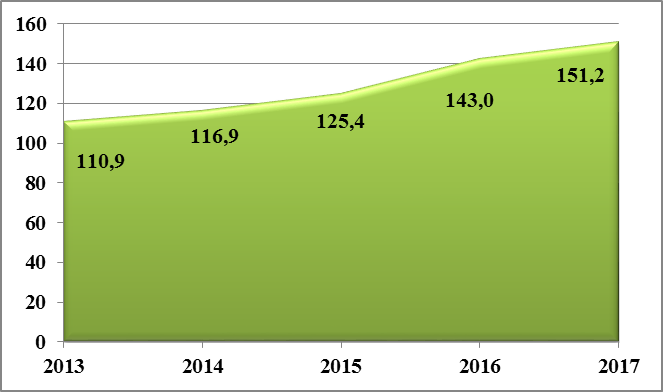 Объем инвестиций, использованных на развитие экономики и социальной сферы Кабардино-Балкарской Республики организациями всех форм собственности, в 2017 году составил 40,9 млрд рублей в фактических ценах. Индекс физического объема инвестиций в основной капитал составил 111,8%. Из общего объема инвестиций 42% (17,1 млрд рублей) освоено организациями, не относящимися к субъектам малого предпринимательства.Объем инвестиций в основной капитал поКабардино-Балкарской Республикеза 2013 - 2017 годы, млрд рублей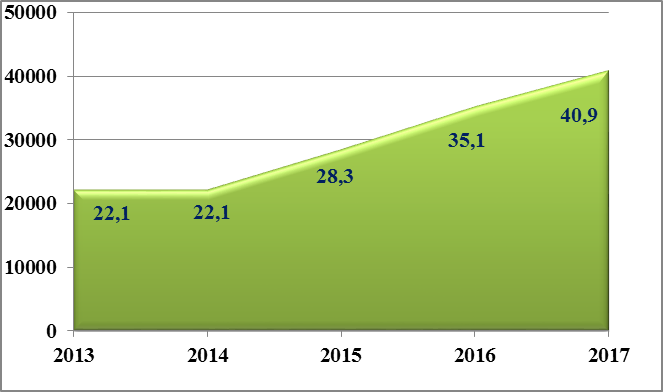 В 2017 году по сравнению с 2016 годом доля привлеченных средств увеличилась на 1,3% и составила 75,6% от общего объема инвестиций.Доля средств из бюджетов всех уровней составляет 44,3%, в том числе из федерального бюджета - 25,0%, из республиканского бюджета Кабардино-Балкарской Республики и местных бюджетов - 19,3%.Инвестиции в основной капиталпо видам экономической деятельности, %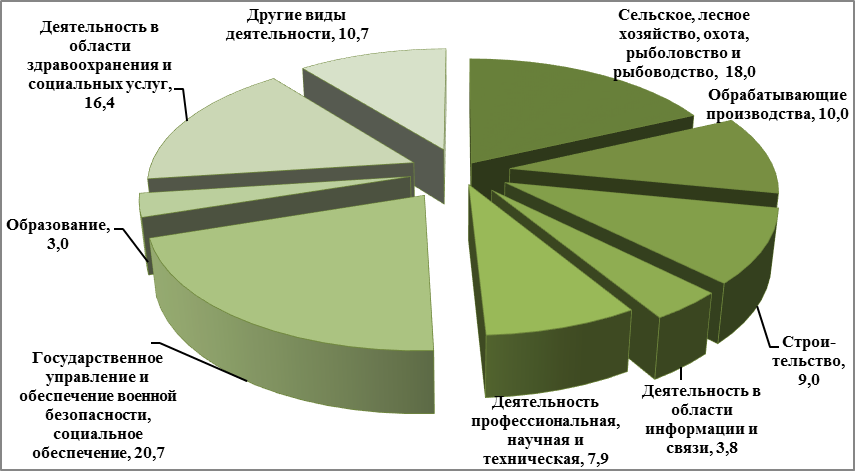 Наибольшая доля инвестиций в основной капитал освоена в области государственного управления, обеспечения военной безопасности, социального обеспечения, на предприятиях, осуществляющих сельскохозяйственное производство и деятельность в сфере здравоохранения и социальных услуг, а также на предприятиях обрабатывающих производств.В 2014 - 2017 годах в Кабардино-Балкарской Республике реализовано 17 крупных инвестиционных проектов на общую сумму 19,4 млрд рублей, реализация которых позволила создать более 2 тыс. рабочих мест.В 2017 году продолжилась реализация крупных и значимых инвестиционных проектов в приоритетных отраслях экономики, общая стоимость которых составляет более 1300 млрд рублей, а количество создаваемых рабочих мест - около 41 тысячи.В общем объеме инвестиций на реализуемые и планируемые с 2018 года инвестиционные проекты доля инвестиций на создание промышленного комплекса "Этана", включающего в себя современные предприятия по производству полиэтилентерефталата пищевого и текстильного назначения, а также комплексов по производству бутилированной питьевой воды и транспортной логистики, составляет 76%.Динамично развивается промышленный комплекс республики, включающий в себя предприятия машиностроения, цветной металлургии, промышленности строительных материалов, пищевой, легкой, деревообрабатывающей и прочих отраслей.Многие предприятия являются ведущими на российском рынке производителями алмазных инструментов, нефтепромыслового оборудования, дорожных контроллеров, светофоров, кабельной продукции широкого диапазона применения, высоковольтных выключателей, медной катанки, деревообрабатывающих станков, приборов радиоэлектроники, глушителей шума к легковым и грузовым автомобилям, сложной медицинской техники.Индекс промышленного производства с 2014 по 2017 год превышал уровень показателя в среднем по Российской Федерации и по Северо-Кавказскому федеральному округу, за исключением 2016 года, когда индекс составил 90,2%, что было обусловлено уменьшением объемов выпуска алкогольной продукции во всех субъектах, входящих в состав Северо-Кавказского федерального округа. С 2014 года в Кабардино-Балкарской Республике не функционируют около 80% зарегистрированных на территории республики предприятий, выпускающих алкогольную продукцию.По объему отгруженных товаров, выполненных работ и услуг Кабардино-Балкарская Республика среди субъектов, входящих в состав Северо-Кавказского федерального округа, в 2014 году занимала 4-е место (после Ставропольского края, Республики Дагестан и Карачаево-Черкесской Республики), в 2015 году - 2-е место (после Ставропольского края) и в 2016 году - 3-е место (после Ставропольского края и Республики Дагестан).Устойчивым ростом объемов производства характеризуется агропромышленный комплекс - один из основных сегментов региональной экономики, от состояния и развития которого зависит не только продовольственная и финансовая обеспеченность жителей республики, но и социально-экономическое развитие территории в целом. Значительна доля сельского хозяйства и пищевой промышленности в валовом региональном продукте республики - около 30%.Основными направлениями работы агропромышленного комплекса Кабардино-Балкарской Республики являются производство зерна, маслосемян подсолнечника, картофеля, овощей, фруктов, продукции животноводства и их переработка с последующим доведением до потребителя.Объем продукции сельского хозяйства в текущих ценах увеличился за 2012 - 2017 годы на 52,7% и составил в 2017 году 46,2 млрд рублей.Индекс физического объема производства валовой продукции сельского хозяйства за указанный период вырос на 18,4%.По итогам 2017 года по продукции сельского хозяйства в сопоставимой оценке к уровню предыдущего года и по объему производства продукции сельского хозяйства на душу населения Кабардино-Балкарская Республика занимает третье место среди республик, входящих в состав Северо-Кавказского федерального округа.Сельскохозяйственное производство Кабардино-Балкарской Республики развивается в условиях благоприятной конъюнктуры, улучшения экономических условий в аграрной сфере России за счет реализации Государственной программы развития сельского хозяйства и регулирования рынков сельскохозяйственной продукции, сырья и продовольствия на 2013 - 2020 годы, утвержденной постановлением Правительства Российской Федерации от 14 июля 2012 г. N 717.Более доступными для сельскохозяйственных товаропроизводителей стали кредитные ресурсы, создана система их финансовой поддержки, повысилась инвестиционная активность в отрасли. Созданы условия и механизмы для привлечения инвестиций в отрасль и реализации крупных проектов.В 2012 - 2017 годах сельскохозяйственному производству республики оказана государственная поддержка на сумму 11,6 млрд рублей, в том числе из федерального бюджета - 9,9 млрд рублей, из республиканского бюджета Кабардино-Балкарской Республики - 1,7 млрд рублей.В агропромышленном комплексе республики реализуются мероприятия по строительству животноводческих комплексов, закладке садов и виноградников, продолжаются строительство и реконструкция крупных птицефабрик по производству мяса птицы и племенных яиц, запущены эффективные проекты по высокотехнологичной переработке сельскохозяйственного сырья, построен высокотехнологичный тепличный комплекс с беспрерывным циклом производства овощей.Строительство. За 2012 - 2016 годы общая площадь построенного в республике жилья с учетом индивидуального жилищного строительства увеличилась почти в 1,5 раза и составила в 2016 году 412,4 тыс. кв. м.Среди субъектов, входящих в состав Северо-Кавказского федерального округа, по объему введенного жилья Кабардино-Балкарская Республика в 2016 году заняла 4-е место, уступив Республике Дагестан (1-е место - 1844,8 тыс. кв. м жилья), Чеченской Республике (2-е место - 1039,4 тыс. кв. м) и Ставропольскому краю (3-е место - 1020 тыс. кв. м).В общем объеме введенного в Северо-Кавказском федеральном округе в 2016 году жилья на долю Кабардино-Балкарской Республики приходилось 8,4%, а в общем объеме введенного в России жилья - 0,5%.Основной объем введенного жилья в республике приходится на индивидуальных застройщиков - в 2012 году на их долю приходилось 89,2%, а в 2016 году - 64% общего объема построенного жилья.Объем работ, выполненных по виду деятельности "Строительство", в текущих ценах увеличился за 2012 - 2017 годы в 2,2 раза и составил в 2017 году 14,6 млрд рублей.В общем объеме работ, выполненных по виду деятельности "Строительство" в Северо-Кавказском федеральном округе в 2017 году, на долю Кабардино-Балкарской Республики приходилось 4,7%, а в общем объеме работ, выполненных по виду деятельности "Строительство" в России, - 0,2%.Основными составляющими транспортной системы Кабардино-Балкарской Республики являются общественный транспорт (автомобильный транспорт, городской электрический транспорт, железнодорожный транспорт, воздушный транспорт), связь и безопасность на общественном транспорте, дорожное хозяйство. Анализ состояния развития, выявление потребностей и методы определения путей решения проблем по каждому направлению требуют взвешенного подхода для обеспечения перспективного развития и совершенствования транспортной системы Кабардино-Балкарской Республики.Перевозка пассажиров осуществляется автобусами малой, средней и большой вместимости в зависимости от интенсивности пассажиропотока.Маршрутная сеть Кабардино-Балкарской Республики представлена 278 маршрутами, из них 66 - городские, 30 - внутримуниципальные, 130 - межмуниципальные, 50 - межсубъектные, 2 - международные.Общий автомобильный пассажиропоток общественного транспорта по всем видам сообщения составляет свыше 50,0 млн пассажиров в год.Инфраструктура железнодорожного транспорта в республике состоит из железных дорог протяженностью 133,3 км, подъездных дорог - 70 км, 9 станций, в том числе 6 вокзалов, 50 железнодорожных переездов, 15 железнодорожных платформ. Количество подвижного состава железнодорожного транспорта составляет 5 единиц, в том числе:пригородные перевозки - 4 пары поездов;дальнего следования - 1 фирменный поезд "Эльбрус".Общая протяженность автомобильных дорог, проходящих по территории Кабардино-Балкарской Республики, составляет 9102,9 км. Автомобильные дороги в зависимости от их значения подразделяются на:автомобильные дороги общего пользования федерального значения - 379,6 км;автомобильные дороги общего пользования регионального значения - 2938,7 км;автомобильные дороги общего пользования местного значения - 5784,6 км.Протяженность автомобильных дорог общего пользования регионального значения по отношению к общей протяженности дорог по Кабардино-Балкарской Республике составляет 32,3%.На дорогах федерального и регионального значения в настоящее время функционируют 306 мостов и путепроводов, общая протяженность которых составляет 11861,74 погонных метра, из них на федеральных дорогах - 105 мостов длиной 4744,15 погонных метра, на региональных - 201 мост и путепровод длиной 7117,59 погонных метра.Топливно-энергетический комплекс (далее - ТЭК) Кабардино-Балкарской Республики - это совокупность взаимосвязанных отраслей экономики, включающая структуры, занятые в газо-, тепло-, нефте-, электроснабжающих и потребляющих системах.Энергосистема Кабардино-Балкарской Республики работает в составе объединенной энергосистемы (ОЭС) Юга параллельно с ЕЭС России, связь с которой организована по линиям электропередач напряжением 330 кВ и 110 кВ через электрические сети сопредельных регионов. Энергосистема региона имеет 5 межсистемных связей 330 кВ (3 - с энергосистемой Ставропольского края, 2 - с энергосистемой Республики Северная Осетия - Алания) и 7 межсистемных связей 110 кВ (4 - с энергосистемой Ставропольского края и 3 - с энергосистемой Республики Северная Осетия - Алания). Уровень обеспеченности населенных пунктов Кабардино-Балкарской Республики электрической энергией составляет 100%.Производство электроэнергии обеспечивается гидроэлектростанциями Зарагижской (установленная мощность 30,6 МВт), Баксанской (установленная мощность 27 МВт), Аушигерской (установленная мощность 60 МВт), Кашхатау (установленная мощность 65,1 МВт), Мухольской (установленная мощность 0,9 МВт), Акбашской (установленная мощность 1 МВт), МГЭС N 3 (установленная мощность 3,5 МВт) и двумя тепловыми электростанциями, входящими в состав промышленных предприятий (открытое акционерное общество "Гидрометаллург", г. Нальчик (установленная мощность 6 МВт) и общество с ограниченной ответственностью "Росс-Спирт", г. Нарткала (установленная мощность 16 МВт). Важнейшими показателями, влияющими на функционирование энергосистемы, являются баланс электрической энергии (мощности), который в республике находится в зависимости от покупной энергии с оптового рынка, и структура потребления электрической энергии. В общем объеме потребляемой электроэнергии доля вырабатываемой электростанциями, расположенными на территории республики, составляет свыше 40%.Акционерным обществом "Каббалкэнерго" в республике реализуется в год в среднем более 1,5 млрд кВт ч электроэнергии. Для стопроцентного удовлетворения спроса потребителей республики электроэнергией требуется ввод энергетических мощностей для покрытия базовой нагрузки до 250 МВт и пиковой нагрузки в зимний период с учетом необходимого резерва по надежности до 100 МВт. Имеющиеся значительные гидроресурсы, климатические условия, позволяющие осуществлять круглогодичное ведение строительно-монтажных работ, расположение строительных площадок в зоне автодорожных и электрических сетей республики обеспечивают широкие возможности для активизации инвестиционной деятельности в энергетике.Тепловая энергия производится на крупных и мелких (децентрализованных) ТЭЦ и котельных.Туризм. Кабардино-Балкария имеет высокий туристско-рекреационный потенциал, что обусловлено уникальным сочетанием природных условий.Основные зоны рекреационной специализации - горно-рекреационный комплекс "Приэльбрусье" и санаторно-курортный комплекс "Нальчик".Реестр объектов курортно-рекреационного и туристического комплекса Кабардино-Балкарской Республики насчитывает 215 предприятий, осуществляющих деятельность в сфере курортов и туризма.Кабардино-Балкария готова единовременно разместить более 15 тыс. туристов и отдыхающих. В 2017 году республика приняла 457,3 тыс. туристов. Разработаны новые туристические маршруты, в том числе ряд детских автобусных познавательных маршрутов. На постоянной основе ведется актуализация туристских маршрутов для внесения в Национальный туристический портал Russia Travel (в рамках автоматизированной информационной системы "Туризм") и туристский паспорт региона.В рамках реализации проекта по созданию туристического кластера в Северо-Кавказском федеральном округе под руководством акционерного общества "Курорты Северного Кавказа" в республике с 2014 года активно ведется работа по развитию зоны Приэльбрусья, предполагающая модернизацию курорта и приведение горнолыжной инфраструктуры в соответствие с международными стандартами. Общий объем вложенных в развитие курорта инвестиций составил более 1 миллиарда рублей.Средства были направлены на строительство третьей очереди канатной дороги "Станция Мир" - "Станция Гара-Баши" до отметки 3847 метров, прокладку и обустройство трасс. Канатная дорога на Эльбрусе стала самой высокогорной, не имеющей аналогов в России и в Европе, обеспечивающей свободный доступ к самой высокой в Европе зоне катания.Раздел 2. ИНВЕСТИЦИОННАЯ ПРИВЛЕКАТЕЛЬНОСТЬКАБАРДИНО-БАЛКАРСКОЙ РЕСПУБЛИКИ2.1. Конкурентные преимуществаАнализ конкурентоспособности и инвестиционной привлекательности Кабардино-Балкарии показывает, что республика имеет ряд конкурентных преимуществ, на основе которых может быть сформирована современная, весьма эффективная экономика. К их числу относятся:благоприятные природно-климатические условия, в том числе для производства экологически чистых продуктов питания и экотуризма;наличие запасов полезных ископаемых, продукты глубокой переработки которых востребованы на республиканском и российском рынках;наличие мощного рекреационного потенциала;значительное количество объектов, привлекательных для развития различных видов внутреннего туризма (рекреационный, спортивный, познавательный, гастрономический, медицинский);наличие сырьевой базы для развития животноводства;большой гидроэнергетический потенциал рек республики;потенциально высокая обеспеченность экономики трудовыми ресурсами за счет подрастающего поколения;широкий спектр законодательно установленных мер государственной поддержки инвестиционной деятельности.2.2. Сдерживающие факторыСовременный уровень развития экономики свидетельствует о необходимости технического перевооружения и внедрения новых технологий практически во всех отраслях промышленности, сельского хозяйства, транспорта и энергетики. Повышение их экономической эффективности, экологической безопасности, ресурсосбережение и повышение конкурентоспособности выпускаемой продукции требует инновационного обновления отраслей.В этой связи возрастает актуальность проблемы недостаточности инвестиций, а также вопросов подготовки высококвалифицированных кадров и стимулирования развития предприятий инфраструктуры, а именно лизинговых, инжиниринговых, консалтинговых, аудиторских и т.п.В промышленном комплексе основными проблемами являются:низкая конкурентоспособность продукции и услуг предприятий республики;низкая техническая оснащенность предприятий высоко-производительным оборудованием (в промышленном комплексе до 60% трудоемких операций выполняется вручную), которая не позволяет обеспечить внедрение безотходных технологий, выпуск качественной конкурентоспособной продукции, глубокую и комплексную переработку сельскохозяйственного сырья;неудовлетворительное состояние материально-технической базы большинства предприятий;нарастающий дефицит квалифицированных рабочих кадров;высокие издержки выхода предприятий как на внутренний, так и внешний рынок.В агропромышленном комплексе имеется ряд проблем:технико-технологическое отставание сельского хозяйства из-за недостаточного уровня доходности сельскохозяйственных товаропроизводителей для осуществления модернизации и перехода к инновационному развитию;неравные условия конкуренции для отечественных и зарубежных сельхозтоваропроизводителей, связанные как с объемами оказываемой государственной поддержки, так и с макроэкономическими условиями хозяйствования;выбытие из сельскохозяйственного оборота сельскохозяйственных угодий и проблема поддержания (воспроизводства) почвенного плодородия;ограниченный доступ сельскохозяйственных товаропроизводителей к рынку в условиях несовершенства его инфраструктуры, слабого развития кооперации в сфере производства и реализации сельскохозяйственной продукции;медленные темпы социального развития сельских территорий, низкая общественная оценка сельскохозяйственного труда, слабое развитие альтернативных видов деятельности, недостаточное ресурсное обеспечение на всех уровнях финансирования;нехватка квалифицированных кадров в сельском хозяйстве.Основными проблемами транспортного комплекса продолжают оставаться:недостаточный темп обновления парка подвижного состава;высокая степень износа автовокзалов и автостанций (более 80%), инфраструктуры городского электрического транспорта;в городских округах с относительно развитой маршрутной сетью отсутствуют или недостаточно развиты системы организации и координации движения пассажирского транспорта. Состояние общественного транспорта в Кабардино-Балкарской Республике требует перехода на качественно новый уровень развития, отвечающий требованиям инновационной экономики, повышения качества, доступности и безопасности предоставления транспортных услуг населению;недостаточное обеспечение охраны окружающей среды от вредного воздействия выхлопов транспортных средств, в том числе общественного транспорта. Необходимо тщательно проработать вопрос перехода общественных транспортных средств на газомоторные, гибридные и электрические двигатели и контроля предприятий, осуществляющих установку соответствующих систем на общественном транспорте.К наиболее актуальным проблемам дорожного хозяйства Кабардино-Балкарской Республики относятся:недоремонт сети автомобильных дорог;несоответствие основания и покрытия дорог возросшим транспортным нагрузкам;несоответствие обустройства дорог современным требованиям по безопасности дорожного движения.Недоремонт региональных дорог не обеспечивает компенсации ежегодного износа, что увеличивает последующие расходы на восстановление дорожной сети. На 84% дорог регионального значения не выдержаны межремонтные сроки, а на некоторых они превышают нормативные в 3 - 4 раза. Для ликвидации недоремонта и дальнейшего обеспечения нормативного содержания региональных автодорог необходимо ежегодно производить ремонт не менее 260 км автодорог и 19 мостов.Основные проблемы топливно-энергетического комплекса (ТЭК):высокая степень износа основных средств энергетики, следствием чего является низкая эффективность, растущая аварийность и высокие риски, что отрицательно сказывается на конкурентоспособности экономики, негативно влияет на качество жизни населения и влечет техногенные угрозы;утрата значительной части научно-технологического потенциала в ряде отраслей ТЭК;недостаточная степень развития инновационной сферы в ТЭК;снижение качества подготовки научно-технических кадров, недостаточный уровень взаимодействия компаний ТЭК с высшими учебными заведениями;малая эффективность управления объектами интеллектуальной собственности;несовершенство систем инновационной деятельности компаний;длительное технологическое отставание в создании и освоении современных парогазовых, электросетевых технологий.В социальной сфере наиболее острыми являются:низкий уровень жизни населения. В течение последних лет происходит снижение уровня и качества жизни населения республики. Рост потребительских цен влечет существенное уменьшение реальной заработной платы. Размеры среднедушевых денежных доходов населения, среднемесячной заработной платы, средний размер назначенных пенсий и размеры социальных выплат снижаются относительно величины прожиточного минимума. Среднереспубликанская заработная плата обеспечивала в 2016 году 2,0 величины прожиточного минимума трудоспособного населения, тогда как в 2014 году данный показатель составлял 2,7. Снижается покупательская способность среднедушевого дохода. В результате уровень бедности (доля населения с доходами ниже прожиточного минимума) по итогам 2016 года достиг 24,7%, что значительно выше уровня бедности, наблюдавшегося в предыдущие годы (2012 год - 14,2%, 2014 год - 18,5%).Размер среднедушевого дохода по Кабардино-Балкарской Республике составил 66,6% от среднего показателя по стране, а размер среднемесячной заработной платы - 60,3%.Демографические проблемы. Следствием экономических и социальных проблем является миграционная непривлекательность региона. Всего за 2016 год отрицательное сальдо миграции составило 2,5 тыс. человек. Наибольшую группу выбывших (около 70%) составляют мигранты в активном трудоспособном возрасте - от 20 до 49 лет, главным образом квалифицированные специалисты. Тенденция старения и миграционного оттока трудоспособного населения республики создает значительную демографическую нагрузку на трудоспособное население и бюджет. Так, на 1000 человек трудоспособного населения приходится 700 человек нетрудоспособного возраста. Численность пенсионеров составляет порядка 19,7% населения.Безработица, отсутствие работы с достойной оплатой труда. Кабардино-Балкарская Республика относится к числу трудоизбыточных регионов. Из 477 тыс. человек трудоспособного населения республики заняты в экономике и социальной сфере всего 358 тыс. человек. Численность трудоспособного населения, в силу разных причин не занятого в экономике, превышает 100 тыс. человек.Уровень безработицы (10,3% экономически активного населения) значительно превышает среднероссийский показатель. Следствием неблагополучной ситуации в сфере занятости является миграционный отток из республики экономически активного населения.Острой проблемой является трудоустройство молодежи, ее занятость после окончания школ и профессиональных учебных заведений.Нехватка рабочих мест, большое число малоэффективных, убыточных предприятий, высокий удельный вес аграрного сектора экономики обусловил крайне низкий уровень заработной платы и в целом доходов населения.По уровню заработной платы республика в течение многих лет занимает одно из последних мест среди субъектов Российской Федерации. В 2016 году средняя зарплата по Кабардино-Балкарской Республике составила 21489 рублей, или 58,5% к среднему показателю по стране.Учитывая большую концентрацию памятников археологии на территории республики, необходимо усилить контроль за соблюдением законодательства в области охраны культурного наследия при ведении землеустроительных, земляных, строительных, дорожных, мелиоративных, хозяйственных и иных работ, а также за разработкой градостроительной и проектной документации, градостроительных регламентов, в которых должны предусматриваться меры, обеспечивающие содержание и использование объектов культурного наследия.Раздел 3. СТРАТЕГИЧЕСКИЕ ПРИОРИТЕТЫ3.1. Территориальные приоритетыРеализация крупных инвестиционных проектов позволит сформировать в каждом муниципальном районе (городском округе) зоны опережающего роста, которые будут выступать в качестве локомотивов роста не только для этих районов, но и для республики в целом:Зольский, Баксанский, Чегемский, Прохладненский, Терский, Лескенский, Урванский муниципальные районы и городской округ Баксан - развитие агропромышленного комплекса с использованием технологий глубокой переработки сырья и получения конечной продукции;Эльбрусский, Зольский муниципальные районы - создание и функционирование особой экономической зоны туристско-рекреационного типа;Зольский, Черекский и Чегемский муниципальные районы - развитие промышленности строительных материалов;Майский, Прохладненский муниципальные районы, городской округ Прохладный - развитие химической и металлургической промышленности, транспортной логистики;Зольский, Черекский, Терский муниципальные районы - строительство малых гидроэлектростанций.Чегемский, Черекский муниципальные районы - развитие туристско-рекреационной отрасли.(Абзац введен Распоряжением Правительства КБР от 18.10.2019 N 494-рп)Особое значение имеет развитие городского округа Нальчик как административного, финансового и сервисного центра, так как от этого существенным образом зависит рост экономики Кабардино-Балкарской Республики. Важнейшими задачами, на решение которых будет ориентировано развитие городского округа, являются:развитие как крупного экономического центра, концентрирующего управленческие функции, координирующего товарные и транспортные потоки;развитие как крупного бальнеологического курорта федерального значения;усиление роли как межрегионального делового центра (финансово-промышленная сфера, конгрессно-выставочная и ярмарочная деятельность);развитие как инновационного центра (образование, наука, институты коммерциализации научных разработок).Приоритетом Инвестиционной стратегии в рамках развития территорий является выравнивание инвестиционной привлекательности муниципальных образований республики, содействие в активном привлечении инвестиций в рамках разработанных программ социально-экономического развития муниципальных образований.3.2. Отраслевые приоритеты(в ред. Распоряжения Правительства КБРот 18.10.2019 N 494-рп)Для целей реализации инвестиционных проектов приоритетными отраслями Кабардино-Балкарской Республики являются:агропромышленный комплекс;туризм и рекреация;строительный комплекс: производство строительных материалов и развитие жилищного строительства;гидроэнергетика;металлургический комплекс;нефтехимический комплекс.В качестве приоритетных направлений развития агропромышленного комплекса можно выделить:создание условий для сохранения и воспроизводства используемых сельским хозяйством природных ресурсов, поддержку почвенного плодородия;повышение уровня производства основных видов высококачественных продуктов питания и повышение эффективности функционирования агропромышленного комплекса;развитие максимальной переработки сельскохозяйственной продукции;регулирование рынка и развитие рыночной инфраструктуры агропромышленного комплекса республики - организация регионального оптово-продовольственного рынка, обеспечение доступа местных производителей в торговые сети, на ярмарки, выставки и т.д.;совершенствование научного обеспечения АПК, создание условий для внедрения инноваций;улучшение жилищных и социальных условий жизни населения в сельских поселениях.В результате реализации основных направлений развития в сельском хозяйстве ожидается рост объема продукции сельского хозяйства до 140,4 млрд рублей.Общая стратегия промышленной политики в республике сориентирована на переход к наукоемким, инновационно направленным, высокотехнологичным производствам, обеспечивающим выпуск конкурентоспособной продукции, расширение экспортного потенциала. При этом необходимо развивать следующие приоритетные направления:инновационная модель развития отрасли;качество, эффективность и безопасность конечной продукции;производство высокотехнологичной продукции;развитие экспортоспособных производств и новых разработок;увеличение объема отгруженной продукции, полный цикл производства которой находится в республике;создание экономических условий, стимулирующих ускоренное обновление основных производственных фондов промышленного комплекса республики, для повышения конкурентоспособности выпускаемой продукции.К важным стратегическим целям можно отнести:расширение производства продукции с повышенной добавленной стоимостью, снижение ресурсоемкости производства;улучшение инвестиционной привлекательности промышленных предприятий республики, в том числе для иностранных инвестиций;стимулирование создания новых современных предприятий обрабатывающей промышленности;расширение рынков сбыта продукции.Для достижения поставленных целей необходимо обеспечить решение следующих основных задач:повышение производственного потенциала промышленных предприятий на основе технического перевооружения и модернизации, внедрения прорывных технологий и создания новых высокопроизводительных производств, обеспечивающих активизацию инновационной деятельности предприятий, импортозамещение, снижение технологической и товарной зависимости отрасли от других регионов;обеспечение экономической эффективности производств, существенного роста производительности труда, экологической безопасности технологических процессов и продукции, ресурсосбережения, повышения культуры производства;формирование цивилизованного потребительского рынка и рыночной инфраструктуры, развитие межрегиональной и межотраслевой товаропроводящей сети, коммерческих связей с регионами Российской Федерации, странами ближнего и дальнего зарубежья;стимулирование инвестиционной активности, повышение эффективности инновационных и развитие наукоемких производств, привлечение инновационных фондов развития;углубление процессов кооперации, интеграции и развития межтерриториального и межотраслевого взаимодействия субъектов науки, промышленности, малого предпринимательства;развитие системы воспроизводства трудовых ресурсов, подготовки и переподготовки рабочих, менеджеров и управленческих кадров, способных умело вести производство и бизнес в условиях открытого рынка;законодательное обеспечение устойчивого положения отечественных производителей на внутреннем рынке, совершенствование таможенной и кредитной политики, стимулирование экспорта продукции.Направления развития промышленного комплексаВ сфере промышленности до 2040 года планируется реализация инвестиционных проектов различной направленности, которые позволят развить импортозамещение, активизировать рост промышленно-производственного потенциала, привлечь инвестиции и создать новые высокопроизводительные рабочие места.Промышленность республики - это динамично развивающаяся отрасль, включающая в себя предприятия различных направлений обрабатывающих производств. В структуре валового регионального продукта доля промышленности составляет порядка 17%, в сфере промышленного производства трудится 15% от общей численности занятого населения.Многие промышленные предприятия республики являются ведущими на российском рынке, производят конкурентоспособную, высокотехнологичную, экспортоориентированную продукцию, в том числе инструменты из природных и синтетических алмазов, нефтепромысловое оборудование, автомобильные газонаполнительные компрессорные станции (АГНКС), дорожные контроллеры, светофоры со светодиодными излучателями, кабельную продукцию широкого диапазона применения, высоковольтные выключатели, медную катанку, продукцию легкой промышленности, приборы радиоэлектроники, глушители шума к легковым и грузовым автомобилям, сложную медицинскую технику и строительные материалы, товары для оборонно-промышленного комплекса страны.Ряд предприятий Кабардино-Балкарской Республики выполняют экспортные контракты и поставляют свою продукцию в такие страны, как Великобритания, Турция, Сербия, Объединенные Арабские Эмираты, Швейцария, Австрия, Казахстан, Беларусь, Азербайджан, Армения, Узбекистан.В настоящее время лидирующие позиции в промышленном производстве занимают ЗАО "Кабельный завод "Кавказкабель ТМ", ООО "ЭлектроПроСервис", АО "Нальчикский завод высоковольтной аппаратуры", ООО "Севкаврентген-Д", ПАО "Телемеханика", АО "Терекалмаз", ООО "Глас-Технолоджис", ООО "Базис.РУ", ООО "Текстиль-Индустрия", ООО "ТД Строймаш", ООО "Капитал-Инвест", ООО "Нальчикдорстройматериалы".Одним из актуальных вопросов в настоящее время является подготовка высококвалифицированных кадров. На базе инженерно-технического факультета федерального государственного бюджетного образовательного учреждения высшего образования "Кабардино-Балкарский государственный университет им. Х.М. Бербекова" начал работу инновационный научно-образовательный центр "Высокие технологии в машиностроении", который занимается подготовкой современных кадров, исследованиями в области применения технологий обработки материалов с использованием современного высокопроизводительного инструмента. В интересах создаваемых в республике инновационных производств ведется работало переподготовке, повышению квалификации и стажировке специалистов в российских и зарубежных образовательных организациях.В период до 2040 года планируется:организовать работу по оказанию мер государственной поддержки субъектам промышленной деятельности на региональном и федеральном уровнях;разработать комплекс мер по поддержке внедрения современных технологий, в том числе цифровых и энергосберегающих, льготному кредитованию, инфраструктурному развитию;создать региональный фонд развития промышленности; организовать в ряде районов республики индустриальные и технологические парки;регулярно проводить выставочно-ярмарочные мероприятия, семинары и "круглые столы";создать металлургический кластер на базе Тырныаузского вольфрамо-молибденового месторождения;организовать в рамках российско-китайских договоренностей промышленный комплекс "Этана";расширить практику применения государственно-частного партнерства при реализации инвестиционных проектов в сфере промышленного комплекса Кабардино-Балкарской Республики;обеспечить взаимодействие с различными образовательными организациями по подготовке высококвалифицированных специалистов для промышленного комплекса республики.В результате реализации мероприятий по указанным направлениям ожидается увеличение объема отгруженных товаров собственного производства, выполненных работ и услуг в действующих ценах к 2040 году по сравнению с 2018 годом в 5,4 раза, что составит 196,4 млрд рублей.Составляющей высокого качества жизни в любое время является наличие комфортного жилья, обеспеченного надежной коммунальной инфраструктурой. В республике сложилась тенденция роста ввода жилья, при этом основной объем вновь вводимого жилья осуществляется за счет средств населения.В предстоящие годы развитие жилищного строительства в республике продолжится наряду с повышением качества строящегося жилья. Основной формой инвестиционной деятельности в жилищном строительстве станет финансирование объектов за счет собственных и заемных средств инвестора, осуществляющего строительство жилья с целью продажи либо создания арендного жилого фонда.Высокое качество возводимого жилья будет обеспечено использованием современных строительных материалов, а также эффективных технологий строительства и эксплуатации зданий. Возросшие объемы жилищного строительства, развитие ипотечного жилищного кредитования, конкуренция организаций-застройщиков, снижающая стоимость жилья, позволяют обеспечить граждан, в том числе имеющих невысокий уровень дохода, доступной возможностью удовлетворения своих жилищных потребностей.К 2040 году средняя обеспеченность жильем населения республики составит более 25 кв. м на человека.Проводимая градостроительная политика будет ориентирована на комплексную застройку и инфраструктурное обеспечение территорий в соответствии с утвержденными документами территориального планирования.Для обеспечения населения доступным и качественным жильем необходимо:создание условий для развития массового жилищного строительства путем снятия административных барьеров на рынке жилищного строительства;стимулирование инвесторов к созданию рынка доступного арендного жилья, развитие некоммерческого жилищного фонда для граждан, имеющих невысокий уровень дохода;создание условий для развития ипотечного жилищного кредитования;стимулирование применения в жилищном строительстве новых технологий и материалов, в том числе отвечающих требованиям энергосбережения;создание условий для применения при строительстве малоэтажного жилья автономных технологий энергообеспечения и коммунальной инфраструктуры.Объемы годового ввода жилья увеличатся по сравнению с 2016 годом более чем в 1,5 раза. Ежегодно на каждого жителя республики будет вводиться от 0,6 до 0,7 кв. м нового жилья, доступного и отвечающего требованиям энергоэффективности, экологичности, обеспечивающего комфортные условия проживания.Туристский сектор является одной из самых перспективных отраслей с точки зрения потенциального вклада в социально-экономическое развитие Кабардино-Балкарской Республики, в том числе в решение проблемы занятости, роста налоговых поступлений, стимулирования развития транспортной инфраструктуры и сопряженных отраслей.В целях создания современного туристско-рекреационного комплекса, предоставляющего широкие возможности для удовлетворения потребностей отдыхающих, предстоит решить следующие задачи:развитие приоритетных направлений туризма, в том числе экстремально-спортивного, лечебно-оздоровительного, этнографического, сельского и других;реализация программы развития туристского кластера - площадок "Приэльбрусье" и "Джылы-Су";создание современной туристской инфраструктуры; создание условий и содействие повышению качества услуг и увеличению классности и мощности гостиниц, санаториев, мини-пансионатов и других мест размещения;продвижение услуг санаторно-курортного и туристского комплексов республики посредством участия в международных, общероссийских и региональных мероприятиях в сфере туризма, а также использования ресурсов информационно-телекоммуникационной сети "Интернет" (далее - сеть Интернет);повышение транспортной доступности перспективных туристских центров;привлечение инвесторов в целях увеличения объемов строительства новых и реконструкции действующих объектов туристско-рекреационного комплекса и реализации крупномасштабных инвестиционных проектов;поддержка малого и среднего предпринимательства в туризме;содействие реализации механизмов государственно-частного партнерства для привлечения инвестиций в строительство объектов этнокультурной направленности и туристской инфраструктуры;обеспечение эффективной охраны и восстановления туристских и культурных ресурсов.Ожидаемые результаты:увеличение количества туристов, посетивших Кабардино-Балкарскую Республику, до 1 млн человек в год;увеличение доли туризма в консолидированном бюджете Кабардино-Балкарской Республики до 10%.Принимая во внимание, что в Кабардино-Балкарии имеются все условия для развития оздоровительного туризма (многопрофильные санатории с лечебной базой, минеральная вода, термальные источники, лечебные грязи, благоприятный климат и уникальная природа), можно прогнозировать развитие в республике современных лечебно-оздоровительных центров, СПА-курортов, что будет способствовать развитию внутреннего оздоровительного туризма в стране в целом.Раздел 4. ИНСТРУМЕНТЫ РЕАЛИЗАЦИИ ИНВЕСТИЦИОННОЙ СТРАТЕГИИ4.1. Устранение административных барьеровВ целях устранения административных барьеров и формирования благоприятных условий для ведения бизнеса в республике с 2013 года внедряются лучшие практики, разработанные в рамках Регионального инвестиционного стандарта (далее - Стандарт). По скорости и качеству внедрения Стандарта республика была признана лидером среди регионов Российской Федерации.Проводимая автономной некоммерческой организацией "Агентство стратегических инициатив по продвижению новых проектов" совместно с регионами России работа по формированию благоприятных для ведения бизнеса условий позволила достичь значительных результатов, в том числе и на мировом уровне.Российская Федерация в рейтинге Всемирного банка по условиям ведения бизнеса в 2012 году была на 120-м месте, а по итогам 2017 года поднялась до 35 места.Работа региональной команды в 2017 году позволила внедрить в полном объеме 4 целевые модели Регионального инвестиционного стандарта:"Наличие и качество регионального законодательства о механизмах защиты инвесторов и поддержки инвестиционной деятельности";"Эффективность обратной связи и работы каналов прямой связи инвесторов и руководства субъекта Российской Федерации";"Эффективность деятельности специализированной организации по привлечению инвестиций и работе с инвесторами";"Качество инвестиционного портала субъекта Российской Федерации".Качество регионального законодательства характеризуется наличием механизмов защиты прав инвесторов по ключевым актуальным рискам и наличием эффективных мер по стимулированию инвестиционной деятельности.Республиканское законодательство предусматривает оказание государственной поддержки в виде государственных гарантий, налоговых льгот, обеспечения в виде залога имущества из залогового фонда Кабардино-Балкарской Республики, предоставления инвестиционных налоговых кредитов по региональным налогам.Действует порядок предоставления земельных участков без проведения торгов для реализации крупных инвестиционных проектов.Самыми привлекательными для инвесторов являются преференции в виде предоставления субсидий из республиканского бюджета Кабардино-Балкарской Республики на возмещение части затрат на уплату процентов по кредитам и на возмещение части затрат на уплату лизинговых платежей по договорам финансовой аренды.Однако из перечисленных мер в республике активно использовалась только мера по предоставлению налоговых льгот по региональным налогам.В целях повышения эффективности действующего законодательства в сфере инвестиционной деятельности, координации деятельности по выработке предложений, направленных на создание эффективных механизмов повышения конкурентоспособности экономики, развития предпринимательства и укрепления благоприятного инвестиционного климата в Кабардино-Балкарской Республике продолжит свою деятельность Совет при Главе Кабардино-Балкарской Республики по инвестициям и предпринимательству (далее - Совет).С 2013 года осуществляет и далее продолжит деятельность Уполномоченный по защите прав предпринимателей в Кабардино-Балкарской Республике.В целях обеспечения для инвесторов режима "одного окна" при взаимодействии с органами исполнительной власти продолжит работу специализированная организация по привлечению инвестиций и работе с инвесторами (далее - Организация по привлечению инвестиций).Организация по привлечению инвестиций в соответствии с возлагаемыми Правительством Кабардино-Балкарской Республики полномочиями осуществляет деятельность по оказанию информационно-консультативного содействия субъектам инвестиционной деятельности, анализу и оценке эффективности инвестиционных проектов, оказанию помощи инвесторам в подборе инвестиционных возможностей и партнеров, помощи в решении административных вопросов, получении инвестиционных преференций и т.д.Для получения исчерпывающей информации об инвестиционном климате Кабардино-Балкарии на инвестиционном интернет-портале "Инвестиционный паспорт Кабардино-Балкарской Республики" регулярно размещаются данные на русском и английском языках о социально-экономическом положении республики, об инвестиционных проектах, инвестиционных площадках, мерах государственной поддержки инвестиционной деятельности и т.д.В регионе организованы каналы прямой связи инвесторов и руководства республики для оперативного решения возникающих проблем и вопросов.В течение 2014 - 2016 годов в республике внедрены процедуры оценки регулирующего воздействия (далее - ОРВ) проектов нормативных правовых актов Кабардино-Балкарской Республики и экспертизы действующих нормативных правовых актов, затрагивающих вопросы осуществления предпринимательской и инвестиционной деятельности.С 2018 года будет осуществляться оценка фактического воздействия нормативных правовых актов Кабардино-Балкарской Республики, затрагивающих вопросы осуществления предпринимательской и инвестиционной деятельности, что позволит выявить взаимосвязь между результатами ОРВ проектов нормативных правовых актов и эффектом, достигнутым после их принятия и вступления в силу, будет способствовать повышению качества регуляторной среды для субъектов предпринимательской и инвестиционной деятельности.В рейтинге качества осуществления ОРВ проектов нормативных правовых актов и экспертизы нормативных правовых актов в субъектах Российской Федерации, проводимом Министерством экономического развития Российской Федерации, в 2017 году республика вошла в число 27 лучших регионов и включена в "высший уровень".В целях внедрения успешных практик, выявленных автономной некоммерческой организацией "Агентство стратегических инициатив по продвижению новых проектов" по итогам Национального рейтинга состояния инвестиционного климата в субъектах Российской Федерации, образована Правительственная комиссия по подготовке к проведению Национального рейтинга состояния инвестиционного климата в субъектах Российской Федерации и внедрению лучших практик, направленных на улучшение инвестиционного климата в Кабардино-Балкарской Республике, в состав которой входят представители общественных, деловых объединений и инфраструктурных компаний.Для выявления причин отставания отдельных регионов в Национальном рейтинге состояния инвестиционного климата в субъектах Российской Федерации, а также ключевых направлений мероприятий, реализация которых позволит существенным образом улучшить ситуацию, проведено исследование текущих результатов внедрения целевых моделей.Были сопоставлены данные по трудоемкости выполнения разных целевых моделей и групп показателей, что позволило выявить два основных барьера для достижения регионами показателей целевых моделей:низкий уровень цифровизации, обусловленный необходимостью значительных бюджетных затрат, длительным сроком окупаемости проектов, отсутствием мотивации у руководства регионов к внедрению информационных технологий, низкой приоритетностью цифровизации услуг для бизнеса в государственной политике;низкий уровень эффективности системы проектного управления, связанный с проблемами в функционировании проектных офисов в регионах, низким уровнем вовлечения непрофильных федеральных органов исполнительной власти и сторонних организаций в процесс внедрения целевых моделей.Соответственно, приоритетными направлениями повышения инвестиционной привлекательности должны стать развитие цифровизации и повышение эффективности системы управления.Для развития цифровизации в республике ведется следующая работа:организация перевода государственных и муниципальных услуг в электронный вид (возможность подачи гражданами заявления на получение услуги через Единый портал государственных и муниципальных услуг (функций) (далее - ЕПГУ);развитие системы электронного межведомственного взаимодействия;обеспечение организации предоставления государственных и муниципальных услуг через многофункциональные центры.В Кабардино-Балкарской Республике обеспечено предоставление 199 государственных и муниципальных услуг в электронном виде, по которым реализована возможность подачи заявления на получение государственной (муниципальной) услуги, отслеживания хода предоставления услуги и получения результата через ЕПГУ, а также обеспечено электронное межведомственное взаимодействие между федеральными органами государственной власти, исполнительными органами государственной власти Кабардино-Балкарской Республики и органами местного самоуправления по 132 государственным (муниципальным) услугам.В государственном бюджетном учреждении "Многофункциональный центр по предоставлению государственных и муниципальных услуг Кабардино-Балкарской Республики" (далее - МФЦ) предоставляются государственные, муниципальные и дополнительные (сопутствующие) услуги, в том числе субъектам малого и среднего предпринимательства и гражданам, планирующим начать предпринимательскую деятельность.В ноябре 2017 г. в МФЦ открыты дополнительные 7 окон для обслуживания субъектов малого и среднего предпринимательства, а также граждан, планирующих начать предпринимательскую деятельность, открыт офис МФЦ для бизнеса.Всего в 2017 году через бизнес-окна МФЦ оказано субъектам малого и среднего предпринимательства 18599 услуг, в том числе 4045 услуг акционерного общества "Федеральная корпорация по развитию малого и среднего предпринимательства".На сайте МФЦ создана отдельная вкладка "МФЦ для бизнеса". В данной вкладке представитель малого и среднего предпринимательства может ознакомиться с:перечнем услуг, предоставляемых в бизнес-окнах по принципу "одного окна";информацией об услугах, предоставляемых акционерным обществом "Федеральная корпорация по развитию малого и среднего предпринимательства";информацией об услугах, предоставляемых МСП Банком;бизнес-навигатором (сервис для субъектов малого и среднего предпринимательства, разработанный акционерным обществом "Федеральная корпорация по развитию малого и среднего предпринимательства");единым реестром субъектов малого и среднего предпринимательства.В МФЦ также внедрен комплекс взаимосвязанных государственных, муниципальных и иных услуг по бизнес-ситуациям, в рамках которых предусмотрен определенный набор государственных и муниципальных услуг, комплекс мероприятий и гарантий для субъекта малого и среднего предпринимательства. В МФЦ реализованы 11 бизнес-ситуаций:бизнес-старт, сельскохозяйственный бизнес, свое дело в медицине, торговый бизнес, общественное питание, автотранспортный бизнес, строительство и оформление недвижимости, государственная и муниципальная поддержка бизнеса, финансово-кредитные меры поддержки, оценка и страхование, сопровождение бизнеса.Постановлением Правительства Кабардино-Балкарской Республики от 29 декабря 2017 г. N 243-ПП принято решение о создании на территории Кабардино-Балкарской Республики центров оказания услуг для бизнеса.Во исполнение данного постановления заключено соглашение с Кабардино-Балкарским региональным филиалом акционерного общества "Россельхозбанк" о создании соответствующего центра.В целях устранения административных барьеров и формирования благоприятных условий для ведения бизнеса также планируется:обеспечить актуализацию и внедрение целевых моделей упрощения процедур ведения бизнеса и улучшения инвестиционной привлекательности субъектов Российской Федерации с учетом внедрения лучших мировых практик;обеспечить на региональном уровне получение услуг федеральных институтов развития в режиме "одного окна";провести анализ причин сокращения кредитного портфеля субъектов малого и среднего предпринимательства и принять меры по дальнейшему упрощению доступа субъектов малого и среднего предпринимательства к кредитным и иным финансовым ресурсам;обеспечить публичный доступ в сети Интернет к реестру проверок, осуществляемых правоохранительными и иными контрольно-надзорными органами в отношении предпринимателей и их результатам, а также рассмотрение отчета об эффективности контрольно-надзорной работы на заседаниях комиссий по координации правоохранительной деятельности в Кабардино-Балкарской Республике;обеспечить принятие исчерпывающих мер, направленных на ужесточение ответственности за занятие незаконной предпринимательской деятельностью и защиту легальных предпринимателей от недобросовестной конкуренции.4.2. Реализация национальных проектовв Кабардино-Балкарской Республике в рамках УказаПрезидента Российской Федерации от 7 мая 2018 г.N 204 "О национальных целях и стратегических задачахразвития Российской Федерации до 2024 года"(в ред. Распоряжения Правительства КБРот 18.10.2019 N 494-рп)После принятия Указа Президента Российской Федерации от 7 мая 2018 г. N 204 "О национальных целях и стратегических задачах развития Российской Федерации на период до 2024 года" существенно изменился механизм проектного управления на государственном уровне.Национальные проекты (далее - нацпроекты) разработаны по следующим 12 направлениям социально-экономического развития:здравоохранение;экология;демография;образование;производительность труда и поддержка занятости;жилье и городская среда;наука;культура;безопасные и качественные автомобильные дороги;малое и среднее предпринимательство и поддержка индивидуальной предпринимательской инициативы;международная кооперация и экспорт;цифровая экономика.Глобальными задачами, которые планируется решить в рамках реализации нацпроектов, и которые позволят повысить уровень инвестиционной привлекательности, являются:стимулирование внедрения передовых управленческих, организационных и технологических решений для повышения производительности труда и модернизации основных фондов, в том числе посредством предоставления налоговых преференций;снижение административной нагрузки на застройщиков, совершенствование нормативно-правовой базы и порядка регулирования деятельности в сфере жилищного строительства;обеспечение информационной безопасности на основе отечественных разработок при передаче, обработке и хранении данных, гарантирующей защиту интересов личности, бизнеса и государства;преобразование приоритетных отраслей экономики и социальной сферы, включая здравоохранение, образование, промышленность, сельское хозяйство, строительство, городское хозяйство, транспортную и энергетическую инфраструктуру, финансовые услуги, посредством внедрения цифровых технологий и платформенных решений;совершенствование системы закупок, осуществляемых крупнейшими заказчиками у субъектов малого и среднего предпринимательства, включая индивидуальных предпринимателей;упрощение доступа к льготному финансированию, в том числе ежегодное увеличение объема льготных кредитов, выдаваемых субъектам малого и среднего предпринимательства, включая индивидуальных предпринимателей;модернизация системы поддержки экспортеров, являющихся субъектами малого и среднего предпринимательства, включая индивидуальных предпринимателей, увеличение доли таких экспортеров в общем объеме несырьевого экспорта не менее чем до 10 процентов;обеспечение благоприятных условий осуществления деятельности самозанятыми гражданами посредством создания нового режима налогообложения, предусматривающего передачу информации о продажах в налоговые органы Российской Федерации в автоматическом режиме, освобождение от обязанности представлять отчетность, а также уплату единого платежа с выручки, включающего в себя страховые взносы;ориентация промышленной, аграрной и торговой политики, включая применяемые механизмы государственной поддержки, на достижение международной конкурентоспособности российских товаров (работ, услуг) в целях обеспечения их присутствия на внешних рынках;внедрение новых технических требований и стандартов обустройства автомобильных дорог, в том числе на основе цифровых технологий;устранение логистических ограничений при экспорте товаров с использованием железнодорожного, автомобильного и морского транспорта, а также строительство (модернизация) пунктов пропуска через государственную границу Российской Федерации;обновление не менее 50 процентов приборной базы ведущих организаций, выполняющих научные исследования и разработки;создание не менее 15 научно-образовательных центров мирового уровня на основе интеграции университетов и научных организаций и их кооперации с организациями, действующими в реальном секторе экономики.Реализация нацпроектов предполагает консолидацию усилий всех уровней и ветвей власти, представителей гражданского общества и бизнеса.На федеральном уровне организационная структура системы управления проектной деятельностью представлена следующим образом.При Президенте Российской Федерации сформирован Совет по стратегическому развитию и национальным проектам.При Правительстве Российской Федерации созданы федеральный проектный офис, проектные комитеты и назначены кураторы соответствующих проектов.Федеральные органы исполнительной власти создают ведомственные проектные офисы, субъекты Российской Федерации - региональные проектные офисы.При Главе Кабардино-Балкарской Республики также сформирован Совет по стратегическому развитию и национальным проектам (далее - Совет), в составе которого сформирован Президиум Совета.Президиум Совета принимает решение о целесообразности подготовки региональных проектов (далее - проекты), одобряет предложения по проектам, формирует перечень проектов и осуществляет оценку их реализации, утверждает паспорта проектов, принимает решения о достижении целей, целевых и дополнительных показателей, результатов, выполнении задач проектов (в том числе досрочном), утверждает кураторов проектов и руководителей проектов.Региональным проектным офисом Кабардино-Балкарской Республики (далее - РПО) является департамент проектной деятельности Министерства экономического развития Кабардино-Балкарской Республики.РПО обеспечивает общую координацию реализации проектов в Кабардино-Балкарской Республике, участвует в контрольных мероприятиях, организованных проектным офисом Правительства Российской Федерации, осуществляет мониторинг реализации проектов, представляет руководителям проектов предложения по оценке ключевых показателей эффективности деятельности участников проектов, осуществляет свод и проверку данных по итогам оценки, осуществляет методическое и координационное сопровождение проектной деятельности в Кабардино-Балкарской Республике.Федеральные и региональные проекты - это основной механизм реализации целей нацпроектов. Они являются управленческой единицей нацпроектов и включаются в качестве структурного элемента в государственные программы Российской Федерации и субъектов Российской Федерации соответственно.Нацпроекты состоят из 67 федеральных проектов, Кабардино-Балкарская Республика принимает участие в 51 из них.При формировании и реализации региональных составляющих нацпроектов применяется проектная логика, которая позволяет учесть все возможные риски, возникающие при внедрении нацпроектов в регионах, а также специфику каждого региона в отдельности.Участниками проектов определяются контрольные точки, подтверждающие получение результатов нацпроекта, планируются мероприятия, в совокупности обеспечивающие получение результатов нацпроекта, а также необходимый объем ресурсов, закрепляется ответственность должностных лиц за реализацию нацпроекта.Прозрачность и открытость информации о планировании и результатах исполнения нацпроектов обеспечивается за счет единого информационного ресурса - подсистемы управления национальными проектами государственной интегрированной информационной системы управления общественными финансами "Электронный бюджет.4.3. Государственно-частное партнерствоОдним из основополагающих инструментов реализации Инвестиционной стратегии в целях развития региональной и муниципальной инфраструктуры, привлечения инвестиций, повышения качества оказываемых услуг населению является механизм государственно-частного партнерства (далее - ГЧП).В рейтинге регионов, входящих в состав Северо-Кавказского федерального округа, по уровню развития сферы ГЧП Кабардино-Балкарская Республика занимает 2-е место, среди всех субъектов Российской Федерации - 55-е место по итогам 2017 - 2018 годов.(в ред. Распоряжения Правительства КБР от 18.10.2019 N 494-рп)Относительное отставание регионов, входящих в состав Северо-Кавказского федерального округа, свидетельствует о нереализованном потенциале территорий, в определенной степени представляя собой конкурентное преимущество для обеспечения значительного прорыва в этой сфере.Для дальнейшего развития институционально-регуляторной среды ГЧП в республике будет осуществляться совершенствование нормативно-правовой базы, в том числе приведение в соответствие с нормами федерального законодательства.Министерство экономического развития Кабардино-Балкарской Республики ежегодно формирует перечень объектов, в отношении которых планируется заключение соглашений ГЧП.(в ред. Распоряжения Правительства КБР от 18.10.2019 N 494-рп)Перспективными отраслями для использования механизмов ГЧП в республике являются:туристско-рекреационный комплекс;здравоохранение;автодорожная инфраструктура;гидроэнергетика;промышленность;сельское хозяйство.В республике в настоящее время реализуются и планируются к реализации проекты в корпоративной форме ГЧП.Абзац утратил силу. - Распоряжение Правительства КБР от 18.10.2019 N 494-рп.С 2018 года с использованием корпоративных форм ГЧП предусмотрена реализация в республике еще 4 проектов, которые уже прошли стадию коммерческого закрытия.Проекты реализуются в разных районах республики, в различных отраслях (в сельском хозяйстве, промышленности строительных материалов, химической промышленности) и направлены как на создание новых производств, так и на модернизацию существующих.Общая стоимость данных проектов составляет 1,58 млрд рублей, количество создаваемых рабочих мест - 155.(в ред. Распоряжения Правительства КБР от 18.10.2019 N 494-рп)В целях снижения инфраструктурных проблем социально-экономического развития республики будет проводиться работа по развитию договорных форм ГЧП.Абзац утратил силу. - Распоряжение Правительства КБР от 18.10.2019 N 494-рп.Поддержку ГЧП-инициатив в республике планируется осуществлять по следующим направлениям:создание программы, аккумулирующей лучшие компетенции рынка, для быстрого и качественного старта проекта с представлением экспертного заключения о возможности реализации инициативы и рекомендаций по ее доработке, а также публикация инициативы для поиска необходимых партнеров;направление по запросу независимого экспертного заключения на поданные "частные" инициативы и проекты, находящиеся на конкурсе или на этапе реализации. Данный формат позволит снизить социально-политические и иные риски на этапе запуска и реализации;проведение телефонных и иных онлайн-консультаций региональными и муниципальными органами власти по проблемным вопросам структурирования и запуска проектов ГЧП.4.4. Поддержка малого и среднего предпринимательстваМалое и среднее предпринимательство не только обеспечивает значительную долю занятости, но и способно решить проблему вспомогательных производств крупных предприятий, взять на себя часть работ, которые экономически нецелесообразно выполнять на крупных предприятиях, оптимизировать использование заводских площадей и помещений.На 1 января 2018 г. в республике осуществляли деятельность 14326 индивидуальных предпринимателей. Количество малых (включая микропредприятия) и средних предприятий составляло 5089 единиц.За 2017 год поступления от субъектов малого предпринимательства по специальным налоговым режимам составили 736,1 млн рублей, или 104,8% по сравнению с аналогичным периодом 2016 года, в том числе:единый налог, взимаемый в связи с применением упрощенной системы налогообложения, - 502,6 млн рублей (темп роста - 107,6%);единый налог на вмененный доход для определенных видов деятельности - 156 млн рублей (темп роста - 89,5%);единый сельскохозяйственный налог - 74,2 млн рублей (темп роста - 127%);патентная система налогообложения - 3,2 млн рублей (темп роста - 142,3%).В 2017 году доля малого бизнеса в формировании валового регионального продукта оценочно составила 30%.В рамках реализации программ развития и поддержки малого и среднего предпринимательства в республике сформирована система государственной поддержки, состоящая из финансовых, имущественных и информационно-консультационных механизмов, ориентированных как на начинающих, так и на уже действующих субъектов малого и среднего предпринимательства.Механизмы государственной поддержки реализуются организациями инфраструктуры поддержки субъектов малого и среднего предпринимательства, к которым относятся:некоммерческая организация "Гарантийный фонд Кабардино-Балкарской Республики", созданная в целях облегчения доступа субъектов малого и среднего предпринимательства к кредитным ресурсам путем предоставления поручительств перед кредитными организациями;некоммерческая микрокредитная компания "Фонд микрокредитования субъектов малого и среднего предпринимательства Кабардино-Балкарской Республики", созданная в целях предоставления микрозаймов субъектам малого и среднего предпринимательства;3 офисно-производственных бизнес-инкубатора (в городских округах Нальчик, Баксан и Зольском муниципальном районе) и 2 офисных бизнес-инкубатора (в городском округе Прохладный и Баксанском муниципальном районе), созданные в целях предоставления в аренду оборудованных помещений на льготных условиях, а также консалтинговых, юридических, бухгалтерских и иных услуг;муниципальное унитарное предприятие "Агропромышленный бизнес-инкубатор с учебным полигоном" Баксанского муниципального района, созданное в целях налаживания процесса обучения на практическом примере современным технологиям сельскохозяйственного производства и ведению агробизнеса;автономная некоммерческая организация "Центр инноваций социальной сферы Кабардино-Балкарской Республики", созданная в целях предоставления информационно-консультационной поддержки субъектам малого и среднего предпринимательства, продвижения социальных проектов и обучения основам социального предпринимательства.Кроме того, в целях формирования благоприятных условий для развития малого и среднего предпринимательства в Кабардино-Балкарской Республике активно ведется работа по взаимодействию с федеральным институтом развития малого и среднего предпринимательства - акционерным обществом "Федеральная корпорация по развитию малого и среднего предпринимательства".Однако в сфере малого и среднего предпринимательства республики остаются актуальными проблемы, решение которых возможно только на основе системной работы с использованием проектного подхода:сохраняется дифференциация муниципальных образований Кабардино-Балкарской Республики по уровню развития и поддержки малого и среднего предпринимательства;наблюдается недоступность банковского кредитования для вновь создаваемых малых предприятий и предпринимателей;отмечаются трудности при экспорте продукции субъектов малого и среднего предпринимательства;низкая информированность предпринимателей о существующих механизмах поддержки;сохраняется недостаток квалифицированных кадров у субъектов малого и среднего предпринимательства.Для развития малого и среднего предпринимательства в Кабардино-Балкарской Республике необходимо решение следующих задач:формирование сервисного подхода по оказанию финансовой, инфраструктурной, имущественной, правовой, информационно-консультационной и иной поддержки субъектам малого и среднего предпринимательства путем создания новых и развития действующих организаций инфраструктуры поддержки малого и среднего предпринимательства на основе единой системы управления такими организациями и существующими программами помощи предпринимателям;расширение доступа к льготному кредитованию для субъектов малого и среднего предпринимательства;повышение информированности субъектов малого и среднего предпринимательства о существующих мерах поддержки;расширение перечня предоставляемых государственных и муниципальных услуг для бизнеса на базе многофункциональных центров, расположенных в Кабардино-Балкарской Республике;поддержка субъектов малого и среднего предпринимательства, осуществляющих инновационную деятельность;формирование положительного имиджа предпринимателя и развитие молодежного предпринимательства;стимулирование спроса на продукцию малого и среднего предпринимательства;поддержка субъектов малого и среднего предпринимательства в области подготовки, переподготовки и повышения квалификации кадров.Ожидаемые результаты:темп роста числа субъектов малого и среднего предпринимательства в 2040 году по отношению к 2015 году составит более 140%;(в ред. Распоряжения Правительства КБР от 18.10.2019 N 494-рп)число занятых в сфере малого и среднего предпринимательства по отношению к общему числу занятых в экономике Кабардино-Балкарской Республики увеличится до 40%;(в ред. Распоряжения Правительства КБР от 18.10.2019 N 494-рп)вклад малого и среднего бизнеса в формирование валового регионального продукта Кабардино-Балкарской Республики достигнет 42%.(в ред. Распоряжения Правительства КБР от 18.10.2019 N 494-рп)4.5. Развитие бренда Кабардино-Балкарской РеспубликиВ целях развития бренда Кабардино-Балкарской Республики планируется проведение следующих мероприятий:проведение постоянного мониторинга конкурентных позиций в существующих рейтингах;создание реестра существующих и потенциальных имиджевых мест Кабардино-Балкарской Республики и распространение планов их благоустройства;создание гибкой системы внесения изменений по основным направлениям позиционирования Кабардино-Балкарской Республики в случаях изменения факторов внешней и внутренней среды;участие Кабардино-Балкарской Республики во всероссийских и международных форумах, выставках и научно-практических конференциях с целью демонстрации достижений республики в различных отраслях;формирование благоприятного образа Кабардино-Балкарской Республики на основе взаимодействия с федеральными органами власти, информационными агентствами, средствами массовой информации и т.д.;создание совместно с региональными и федеральными органами власти и управления комплексного плана проведения имиджевых специализированных, спортивных, культурных и научных мероприятий;создание при Министерстве экономического развития Кабардино-Балкарской Республики реально функционирующей системы маркетинговой информации об инвестиционных предложениях и проектах региона, а также их распространение через средства массовой информации, общественные организации, торговые и экономические представительства других стран.5. РЕАЛИЗАЦИЯ ИНВЕСТИЦИОННОЙ СТРАТЕГИИИнвестиционная стратегия реализуется с помощью следующих механизмов:план мероприятий по реализации Инвестиционной стратегии;государственные программы Кабардино-Балкарской Республики, ведомственные целевые программы;абзац утратил силу. - Распоряжение Правительства КБР от 18.10.2019 N 494-рп.Основными участниками реализации Инвестиционной стратегии являются предприниматели, общественные объединения, исполнительные органы государственной власти Кабардино-Балкарской Республики, органы местного самоуправления (по согласованию), территориальные органы федеральных органов исполнительной власти по Кабардино-Балкарской Республике (по согласованию) и организации.5.1. План мероприятий по реализации Инвестиционной стратегии(в ред. Распоряжения Правительства КБРот 18.10.2019 N 494-рп)План мероприятий по реализации Инвестиционной стратегии утверждается Председателем Правительства Кабардино-Балкарской Республики, является документом среднесрочного планирования и разрабатывается сроком на 3 года. Ежегодно план реализации Инвестиционной стратегии пересматривается и его действие продлевается еще на год.План мероприятий по реализации Инвестиционной стратегии содержит:перечень мероприятий, направленных на реализацию целей Инвестиционной стратегии;сроки реализации мероприятий;потребность в финансировании;ожидаемые результаты от реализации мероприятий;данные об ответственных за реализацию мероприятий исполнителях.5.2. Государственные программы Кабардино-БалкарскойРеспублики и ведомственные целевые программыГосударственные программы Кабардино-Балкарской Республики, отражают систему мероприятий по реализации отдельных направлений Инвестиционной стратегии в определенный период и достижению конкретных целей. На основе государственных программ Кабардино-Балкарской Республики, осуществляется оперативный мониторинг реализации Инвестиционной стратегии и достижения целевых показателей.(в ред. Распоряжения Правительства КБР от 18.10.2019 N 494-рп)Порядок разработки, утверждения и реализации государственных программ Кабардино-Балкарской Республики, утвержден следующими нормативными правовыми актами:(в ред. Распоряжения Правительства КБР от 18.10.2019 N 494-рп)абзац утратил силу. - Распоряжение Правительства КБР от 18.10.2019 N 494-рп;постановление Правительства Кабардино-Балкарской Республики от 13 марта 2017 г. N 37-ПП "Об утверждении Порядка разработки, реализации и оценки эффективности государственных программ Кабардино-Балкарской Республики".5.3. Ежегодный отчет о ходе реализацииИнвестиционной стратегииМинистерство экономического развития Кабардино-Балкарской Республики ежегодно до 1 апреля готовит отчет о ходе реализации Инвестиционной стратегии и представляет его в Правительство Кабардино-Балкарской Республики. Отчет также размещается на инвестиционном интернет-портале "Инвестиционный паспорт Кабардино-Балкарской Республики".В отчете помимо анализа основных экономических и социальных показателей, информации об инвестиционном климате в Кабардино-Балкарской Республике содержится также описание эффектов от реализованных мероприятий.5.4. Управление реализацией Инвестиционной стратегииУправление реализацией и мониторинг реализации Инвестиционной стратегии осуществляет Министерство экономического развития Кабардино-Балкарской Республики.На основании ежегодного отчета и мониторинга в случае отклонения от заданных целевых показателей Министерство экономического развития Кабардино-Балкарской Республики:вносит изменения в план мероприятий по реализации Инвестиционной стратегии;разрабатывает предложения о внесении изменений в Инвестиционную стратегию и ее целевые показатели.Приложение N 1к Инвестиционной стратегииКабардино-Балкарской Республикидо 2040 годаSWOT-АНАЛИЗИНВЕСТИЦИОННОЙ ПРИВЛЕКАТЕЛЬНОСТИ КАБАРДИНО-БАЛКАРСКОЙРЕСПУБЛИКИ С УЧЕТОМ ВОЗМОЖНОСТЕЙ И РИСКОВ НА ПЕРИОДДО 2040 ГОДАПриложение N 2к Инвестиционной стратегииКабардино-Балкарской Республикидо 2040 годаПЕРЕЧЕНЬИНВЕСТИЦИОННЫХ ПРОЕКТОВ, ПЛАНИРУЕМЫХ К РЕАЛИЗАЦИИ В РАМКАХИНВЕСТИЦИОННОЙ СТРАТЕГИИ КАБАРДИНО-БАЛКАРСКОЙ РЕСПУБЛИКИДО 2040 ГОДАПриложение N 3к Инвестиционной стратегииКабардино-Балкарской Республикидо 2040 годаИНДИКАТОРЫРЕАЛИЗАЦИИ ИНВЕСТИЦИОННОЙ СТРАТЕГИИКАБАРДИНО-БАЛКАРСКОЙ РЕСПУБЛИКИ ДО 2040 ГОДАСписок изменяющих документов(в ред. Распоряжения Правительства КБРот 18.10.2019 N 494-рп)Список изменяющих документов(в ред. Распоряжения Правительства КБРот 18.10.2019 N 494-рп)Список изменяющих документов(в ред. Распоряжения Правительства КБРот 18.10.2019 N 494-рп)Сильные стороныСлабые стороныблагоприятные природно-климатические условия, в том числе для производства экологически чистых продуктов питания и экотуризма;наличие запасов полезных ископаемых, продукты глубокой переработки которых востребованы на республиканском и российском рынках;наличие мощного рекреационного потенциала;значительное количество объектов, привлекательных для развития различных видов внутреннего туризма (рекреационный, спортивный, познавательный, гастрономический, медицинский);наличие сырьевой базы для развития животноводства;большой гидроэнергетический потенциал рек республики;потенциально высокая обеспеченность экономики трудовыми ресурсами за счет подрастающего поколения;широкий спектр законодательно установленных мер государственной поддержки инвестиционной деятельностиотсутствие инвестиционных площадок в виде индустриальных парков, технопарков и т.д.;неразвитость инженерной и социальной инфраструктуры и изношенность коммунальных сетей;слабая инновационная активность;трудности с получением кредитов у кредитных организаций и высокие кредитные ставки;административные барьеры, препятствующие развитию предпринимательской деятельностиВозможностиУгрозыимпортозамещение в агропромышленном и промышленном комплексах;развитие внутреннего и въездного туризма (спортивный, медицинский, гастрономический и др.)отток квалифицированных кадров из республики;сложные внешнеэкономические условия;повышение конкурентности рынков (в том числе рынка капиталов)Список изменяющих документов(в ред. Распоряжения Правительства КБРот 18.10.2019 N 494-рп)Nп/пНаименование проектаИнвестиционная площадкаИнициаторПредполагаемый год ввода в эксплуатациюСтоимость проекта, млн рублейЧисло рабочих местКраткое содержание проекта, цели и ожидаемые результатыПромышленностьПромышленностьПромышленностьПромышленностьПромышленностьПромышленностьПромышленностьПромышленность1Крупноузловая сборка канатных дорогМайский районООО "Севкавренгтен-Д"2018 год - первая очередь, 2020 год - вторая очередь60,010Проект направлен на организацию нового производства по сборке канатных дорог на базе ООО "Севкавренгтен-Д". Благодаря локализации производства на ООО "Севкаврентген-Д" стоимость канатных дорог в России снизится на 30%, ввиду отсутствия таможенных пошлин, а также из-за относительной дешевизны производственных сил и ресурсов2Модернизация завода по производству пластиковой тарыБаксанский районООО ТД "СтройМаш"2020 год600,025Проект реализуется в рамках мероприятий подпрограммы "Социально-экономическое развитие Кабардино-Балкарской Республики на 2016 - 2025 годы" государственной программы Российской Федерации "Развитие Северо-Кавказского федерального округа" за счет собственных средств, привлеченных средств федерального бюджета и средств республиканского бюджета Кабардино-Балкарской Республики. Проект направлен на увеличение производственных мощностей действующего предприятия. В рамках проекта планируется закупка технологического оборудования для выпуска новых видов пластмассовой продукции3Возобновление добычи и переработки вольфрамо-молибденовых руд Тырныаузского месторождения Кабардино-Балкарской РеспубликиЭльбрусский районООО "Эльбрусский горнорудный комбинат"2023 год22800,01000Реализация проекта имеет стратегическое значение для повышения обороноспособности Российской Федерации. В рамках проводимой работы по реформированию Вооруженных Сил России разработка Тырныаузского месторождения позволит обеспечить потребность в вольфраме предприятий оборонно-промышленного комплекса (изготовление бронебойных снарядов, броневой стали), машиностроения, металлургии, и других отраслей4Создание высокотехнологичного производства 3D конусно-лучевого томографа и аппарата для глубокофокусной и близкофокусной терапииМайский районООО "Севкавренгтен-Д"2020 год600,020Реализация проекта позволит организовать производство современного медицинского диагностического и терапевтического рентгеновского оборудования, что даст стимул к снижению зависимости от зарубежного медицинского оборудования, а также повысить доступность современного медицинского оборудования для медицинских учреждений и улучшить качество медицинских услуг для населения5Организация добычи и переработки перлитового песка Хакаюкского месторождения Кабардино-Балкарской РеспубликиБаксанский районООО "КабБалк Перлит"2020 год238,036Целью проекта является разработка Хакаюковского месторождения перлита с целью получения конечной продукции из перлитового сырья6Создание в Кабардино-Балкарской Республике промышленного комплекса "Этана"Майский районООО ПК "Этана"2021 год985200,025000Проект направлен на создание высокотехнологичного промышленного парка, включающего в себя современные предприятия по производству полиэтилентерефталата пищевого и текстильного назначения, терефталевой кислоты, а также комплексов по производству бутилированной питьевой воды и транспортной логистики7Строительство завода по производству лакокрасочных материалов мощностью до 10000 тоннУрванский районООО "НЭЖАН"2020 год256,229Проект направлен на организацию нового лакокрасочного производства. В рамках проекта планируется строительство основного здания завода, приобретение оборудования, закупка автотранспорта. Проект реализуется с государственной поддержкой в рамках мероприятий подпрограммы "Социально-экономическое развитие Кабардино-Балкарской Республики на 2016 - 2025 годы" государственной программы Российской Федерации "Развитие Северо-Кавказского федерального округа" на 2018 год8Освоение производства новых высоковольтных аппаратов для нужд АО "РЖД"г. НальчикАО "Нальчикский завод высоковольтной аппаратуры"2020 год260,05Цель проекта: модернизация производства, выпуск новых видов продукции9Контакторы электромагнитные высоковольтные серии СТ постоянного и переменного тока на 1,5 кВг. НальчикАО "Нальчикский завод высоковольтной аппаратуры"2020 год210,05Цель проекта: модернизация производства, выпуск новых видов продукции10Освоение производства новых высоковольтных аппаратов защитыг. НальчикАО "Нальчикский завод высоковольтной аппаратуры"2020 год305,05Цель проекта: модернизация производства, выпуск новых видов продукции11Организация добычи и переработки бентонитовой глины Герпегежского месторождения (участок Хеу)Черекский районООО "Бента"2020 год424,081Цель проекта: выпуск импортозамещающей продукции - активированный бентонитовый порошок. Планируется разработка Герпегежского месторождения и создание производственного комплекса по переработке и модифицированию бентонитовой глины, производство активированного бентонитового порошка. Запасов сырья, утвержденных в контуре карьера, достаточно на 15 лет работы12Организация производства изделий из черного и цветного металла, в том числе и с использованием вторичного сырьяг. НальчикАО "Нальчикский завод высоковольтной аппаратуры", ООО "Рускат"2020 год2700,0150Проект предполагает создание предприятия по выпуску алюминиевой и медной катанки и катанки из их низколегированных сплавов, продукцию строительного сортамента, продукцию переработки вторичных черных ломов. Также проект предполагает производство "строительного сортамента" из черновых ломов, прошедших глубокую переработку с добавлением специальных флюсов, добавок и лигатуры13Производство медных проводов и их сплавов для скоростных трасс РЖДг. НальчикАО "Нальчикский завод высоковольтной аппаратуры"2020 год368,0197Цель проекта: создание нового экспортно ориентированного производства медных проводов14Модернизация БСУ и запуск линии по производству модулей для быстровозводимого жильяг. НальчикООО "ЗЖБИ-2-строй"2020 год100,020Цель проекта: модернизация производства, выпуск новых видов продукции15Расширение производства энергоэффективных строительных 3D панелейг. ПрохладныйООО "GLASS"2020 год300,0210Цель проекта: увеличение в объеме производства16Производство кабеля силового на напряжение 1 кВ до пяти жил сечением до 240 мм2г. ПрохладныйАО "Кабельный завод "Кавказкабель ТМ"2020 год156,027Цель проекта: модернизация производства, выпуск новых видов продукции17Производство кабеля для установки погружных электронасосовг. ПрохладныйАО "Кабельный завод "Кавказкабель ТМ"2020 год216,030Цель проекта: модернизация производства, выпуск новых видов продукцииАгропромышленный комплексАгропромышленный комплексАгропромышленный комплексАгропромышленный комплексАгропромышленный комплексАгропромышленный комплексАгропромышленный комплексАгропромышленный комплекс18Строительство роботизированной животноводческой фермы молочного направленияПрохладненский район, с. ЛесноеОАО "Прохладное"2019 год800,030Проект предусматривает строительство современного животноводческого: комплекса молочного направления на 1000 голов19Строительство консервного завода по производству томатной пасты мощностью 33,5 тыс. тонн в годПрохладненский район, с. ПролетарскоеООО "Овощи Юга"2019 год2 000,0150Реализован первый этап проекта по строительству консервного завода по производству томатной пасты мощностью 12 тыс. тонн томатной пасты в сетки20Строительство селекционно-семеноводческого центра по производству семян кукурузы, озимой пшеницы, озимого рапса, гороха и подсолнечника мощностью 10 тыс. тонн и элеватора на 14 тыс. тонн в годПрохладненский район, с. КомсомольскоеООО "ИПА "Отбор"2019 год669,973В рамках проекта предполагается строительство 3 разнопрофильных взаимосвязанных заводов: по производству родительских форм семян кукурузы мощностью до 250 тонн в год; калибровки и производства семян гибридов кукурузы 1-го поколения мощностью до 5000 тонн в год; по производству семян прочих культур мощностью до 20000 тонн в год21Строительство первой очереди тепличного комплекса на площади 10 гаг. ПрохладныйООО "Каббалкагрохимсервис"2019 - 2020 годы1595,0150Проект направлен на развитие овощеводства, увеличение производства овощей защищенного грунта в Кабардино-Балкарской Республике22Строительство производственного комплекса в составе комбикормового завода мощностью 120000 тонн в год и элеватора на 60000 тонн храненияБаксанский районООО "Агрогруппа "Баксанский бройлер"2020 год1573,0200Цель проекта: создание условий для комплексного развития комбикормовой отрасли; создание благоприятных условий для устойчивого развития животноводческой промышленности; повышение уровня жизни сельского населения путем расширения масштабов его занятости на основе создания и развития условий для комплексного развития комбикормовой отрасли23Строительство современного фруктохранилища мощностью 5 тыс. тоннг. БаксанООО "Сады Кабардино-Балкарии"2019 год270,025Реализация проекта позволит обеспечить хранение яблок без потерь качественных характеристик до 1 года и увеличить объемы экспорта готовой продукции24Строительство современного фруктохранилища мощностью 5 тыс. тоннг. БаксанООО "Агрохолод"2019 год300,025Реализация проекта обеспечит хранение яблок без потерь качественных характеристик до 1 года и увеличить объемы экспорта готовой продукции25Строительство современного модернизированного фруктохранилища с встроенным холодильным оборудованием мощностью 9 тыс. тоннг. НальчикООО "Чегемские сады"2018 - 2020 годы300,025Реализация проекта обеспечит хранение яблок без потерь качественных характеристик до 1 года и увеличить объемы экспорта готовой продукции26Модернизация производственных мощностей по переработке молочной сыворотки и производства творогаг. НальчикООО "Нальчикский молочный комбинат"2019 год1250,035Суть проекта заключается в модернизации технологического процесса переработки молочной сыворотки и внедрения на основе этого производства творожных продуктов. Предполагается производство 16,2 тыс. тонн продукции в год, в том числе пастеризованной сыворотки - 9,0 тыс. тонн, альбуминного творога - 5,0 тыс. тонн, сгущенного молока - 2,2 тыс. тонн27Закладка суперинтенсивного сада на площади 50 га и строительство плодохранилища на 8,5 тыс. тоннЧегемский районООО "Сады Нальчика"2019 год400,025Реализация проекта обеспечит хранение яблок без потерь качественных характеристик до 1 года и увеличить объемы экспорта готовой продукции28Закладка интенсивного сада на площади 62 га и строительство плодохранилища на 5 тыс. тоннЧегемский районООО "Кабардинские яблоки"2019 - 2020 годы300,045Реализация проекта обеспечит хранение яблок без потерь качественных характеристик до 1 года и увеличить объемы экспорта готовой продукции29Строительство плодохранилища на 5,1 тыс. тоннУрванский район, с. ГерменчикООО "ЮгАгроГрупп"2019 год132,024Проект предполагает расширение действующего плодохранилища на 1,7 тыс. тонн до 5,1 тыс. тонн единовременного хранения (в 2016 году введено в эксплуатацию плодохранилище на 1,7 тыс. тонн)30Строительство плодохранилища на 2,56 тыс. тонн и закладка интенсивного сада на площади 30,5 гаУрванский район, с. ГерменчикООО "Сад"2019 год199,422Реализация проекта обеспечит хранение яблок без потерь качественных характеристик до 1 года и увеличить объемы экспорта готовой продукцииЖилищное строительствоЖилищное строительствоЖилищное строительствоЖилищное строительствоЖилищное строительствоЖилищное строительствоЖилищное строительствоЖилищное строительство31Комплексная застройка жилого района "Восточный" в г. Нальчикег. НальчикАО "Корпорация развития Кабардино-Балкарской Республики"2025 год40700,01500Строительство инженерных сетей и сооружений, социальных объектов, жилья общей площадью более 1 млн кв. метров на площади 247 гаТуризмТуризмТуризмТуризмТуризмТуризмТуризмТуризм32Горнолыжный комплекс "Голубые озера"Черекский районМинистерство курортов и туризма Кабардино-Балкарской Республики2022 год997,5750Цель проекта: создание горнолыжного комплекса европейского уровня на территории республики, создание рабочих мест, увеличение емкости номерного фонда. Горнолыжный комплекс "Голубые озера" планируется разместить на склоне горы в районе с. Бабугент Черекского района, в 40 километрах от г. Нальчика на территории общей площадью 100 га, где будут расположены 7 лыжных трасс общей протяженностью 9,5 км, а также объекты инфраструктуры33Туристический комплекс "Тропа здоровья "Дорогой предков"Черекский районООО "Милана и К"2022 год224,9920Цель проекта: создание нового современного рекреационного продукта, ориентированного на семейный отдых, развитие популярного направления - этнотуризма, исторического и познавательного туризма. Объект "Тропа здоровья "Дорогой предков" планируется построить на отрезке старой дороги в ущелье, параллельно современному тоннелю34Этнокультурный парк "Верхняя Балкария"Черекский районООО "АРЭТ"2022 год557,66531. Туристический объект "Зылгы". Предполагается строительство этнографического дома-музея в 900 метрах южнее от крепости Зылгы и представляющего собой трехъярусную усадьбу горского типа.2. Туристический объект "Кюнлюм". Поселение Кюнлюм представляет собой уникальный комплекс, состоящий из древних домов сухой каменной кладки, расположенных на склоне в виде террас. Также на территории объекта находятся две средневековые башни: башня Болата и башня Абаевых-2. Данные архитектурные сооружения также представляют значительный интерес для ученых-специалистов и туристов35Мемориал памяти "Время, застывшее в камне"Черекский районООО "Стройцентр"2022 год180,035Цель проекта: создание нового современного рекреационного продукта, ориентированного на семейный отдых, увеличение емкости номерного фонда, развитие популярного направления - этнотуризма, исторического и познавательного туризма36Туристический оздоровительный комплекс "Термальная долина"Черекский районООО "Бест Групп"2022 год315,015Цель проекта: создание нового современного рекреационного продукта, ориентированного на семейный отдых, увеличение емкости номерного фонда, развитие популярного направления - оздоровительный туризм и туризм выходного дня37Туристический комплекс "Предгорный"Черекский районООО "Роялти"2022 год450,016Цель проекта: создание нового современного рекреационного продукта, ориентированного на семейный отдых, увеличение емкости номерного фонда, развитие популярного направления - оздоровительный туризм и туризм выходного дня38Гостиничный комплекс "У Марины"Черекский районИП Загазежев Азамат Станиславович2022 год270,09Цель проекта: создание нового современного рекреационного продукта, ориентированного на семейный отдых, увеличение емкости номерного фонда39Туристический комплекс "Дом рыбака"Черекский районООО "КАНШАО"2022 год300,012Цель проекта: тиражирование объектов придорожного сервиса и туристской инфраструктуры с целью создания современного рекреационного продукта, ориентированного на семейный отдых, увеличение емкости номерного фонда, развитие популярного направления - оздоровительный туризм40Физкультурно-оздоровительный комплекс "Бастион"Черекский районИП Туменов Хусейн Хасанович2022 год81,915Цель проекта: создание нового современного спортивного комплекса, ориентированного на популяризацию спорта, здорового образа жизни, увеличение емкости номерного фонда41Рекреационно-досуговый комплекс "Голубые озера"Черекский районИП Карабашев Борис Муртазалиевич2022 год42,030Цель проекта: создание современного рекреационного продукта, ориентированного на семейный отдых, увеличение емкости номерного фонда42Туристско-развлекательный комплекс "Верхние Голубые Озера"Черекский районИП Бозиев Махмуд Таусолтанович2022 год128,1040В составе планируется: гостиничный комплекс на 140 мест; кафе открытого и закрытого типа на 150 посадочных мест; детский досугово-оздоровительный центр; пирс под размещение катамаранов и лодок; благоустройство территории43Туристский водно-развлекательный комплекс "Термальная чаша"г. НальчикООО "Юг-Строй"2022 год1124,9774В составе планируется: гостиница на 50 койко-мест, кафе на 80 посадочных мест, VIP-зона, SPA-зона площадью 300 кв. м44Реконструкция санатория "Нарзан"г. НальчикМинистерство курортов и туризма Кабардино-Балкарской Республики2022 год1372,1670В ходе реализации проекта планируется: реконструкция средств размещения на 150 койко-мест, модернизация бальнеологической зоны, с созданием SPA, создание ресторанного комплекса, оборудование зоны для активного отдыха, создание аллеи для размещения сувенирных лавок и экскурсионных бюро, благоустройство и озеленение прилегающей территории45Кемпинг-парк "Джылы-Су"Зольский районМинистерство курортов и туризма Кабардино-Балкарской Республики2024 год490,5630В составе планируется: кемпинг-парк на 250 мест, столовая на 100 мест, санитарный комплекс (душевые, туалеты), медпункт46ТРК "Малкинский конный завод"Зольский районООО "Юг-Инвест"2024 год1694,720В ходе реализации проекта планируется: реконструкция конюшен Малкинского конного завода; строительство гостиничного комплекса на 50 койко-мест; строительство этнодеревни в урочище "Аурсентх"; реконструкция пастбищ для выпаса лошадей, строительство левад и крытого манежа для обучения верховой езде, благоустройство территории Малкинского конного завода47Термальный источник "Светловодские целебные воды"Зольский районООО "Агрострой"2024 год688,830В составе планируется: гостиничный комплекс на 30 койко-мест, культурно-оздоровительный комплекс, СПА-зона, парковка48Высокогорный бальнеологический курорт "Долина Нарзанов"Зольский районМинистерство курортов и туризма Кабардино-Балкарской Республики2024 год2664,950В составе планируется: турбаза на 400 мест, 10 индивидуальных коттеджей, ресторан на 300 мест, автостоянка на 100 мест, многофункциональный спорткомплекс49Оздоровительный комплекс (СПА-комплекс) "Тамбукан"Зольский районООО "Бивитекс"2024 год2749,8970В составе планируется: СПА-комплекс на 250 мест, ресторанный комплекс, корпус по производству бальнеологической продукции, парковка на 100 местТранспорт и дорожное хозяйствоТранспорт и дорожное хозяйствоТранспорт и дорожное хозяйствоТранспорт и дорожное хозяйствоТранспорт и дорожное хозяйствоТранспорт и дорожное хозяйствоТранспорт и дорожное хозяйствоТранспорт и дорожное хозяйство50Реконструкция международного аэропорта Нальчикг. НальчикООО "Аэрокомплекс"2019 год4700,0330Проект предполагает реконструкцию международного аэропорта Нальчик, взлетно-посадочной полосы, здания аэровокзала. В рамках реконструкции предполагается строительство современного пассажирского терминала общей площадью 10500 кв. метров и годовой пропускной способностью 500 тыс. пассажиров51Создание регионального интермодального логистического комплекса в г. Нальчике, включающего строительство соединительного пути от железнодорожной станции Нартан до грузового двора станции Нальчик, вынос железнодорожного вокзала и станции Нальчик за пределы жилого массиваг. НальчикМинистерство инфраструктуры и цифрового развития Кабардино-Балкарской Республики2020 год1100,035Предполагается вынос железнодорожного вокзала за пределы г. Нальчика в целях повышения безопасности жителей города, уменьшения транспортных пробок на железнодорожных переездах в черте города, улучшения экологической ситуации52Строительство железнодорожной линии Солдатская - ТерсколЭльбрусский, Баксанский и Прохладненский районыМинистерство инфраструктуры и цифрового развития Кабардино-Балкарской Республики2034 год370001500Развитие железнодорожного транспорта. Строительство железнодорожной линии Солдатская - Терскол протяженностью 125 км, проходящей по территориям Эльбрусского, Баксанского и Прохладненского районов. Освоение месторождений нерудных полезных ископаемых бассейна реки БаксанЭнергетикаЭнергетикаЭнергетикаЭнергетикаЭнергетикаЭнергетикаЭнергетикаЭнергетика53Строительство Верхне-Балкарской МГЭС на реке Черек БалкарскийЧерекский районМинистерство энергетики, тарифов и жилищного надзора Кабардино-Балкарской Республики2019 год2500,010Возобновление строительства Верхне-Балкарской МГЭС на реке Черек Балкарский. Проектная мощность 10 МВт со среднегодовой выработкой 60 млн кВт*ч54ГЭС "Голубое озеро"Черекский районМинистерство энергетики, тарифов и жилищного надзора Кабардино-Балкарской Республики2025 год6 800,075Строительство ГЭС "Голубое озеро", в рамках которого предусматривается строительство деривационного туннеля протяженностью более 7,5 км. Установленная мощность - 110 МВт55Каскад Курпских ГЭСТерский районМинистерство энергетики, тарифов и жилищного надзора Кабардино-Балкарской Республики2030 год17690,0250Каскад Курпских ГЭС представляет собой каскад из 3 однотипных ГЭС, работающих по деривационной схеме, без создания водохранилища сезонного регулирования. Установленная мощность - 184 МВт (61,4 МВт на станцию)56Жанхотекская ГЭСЭльбрусский районМинистерство энергетики, тарифов и жилищного надзора Кабардино-Балкарской Республики2035 год10500,075Строительство Жанхотекской ГЭС на реке Баксан, у с. Жанхотеко, предусматривает строительство деривационного туннеля, водозаборного узла, напорного трубопровода, станционного узла и открытого распределительного устройства. Установленная мощность - 100 МВтСписок изменяющих документов(в ред. Распоряжения Правительства КБРот 18.10.2019 N 494-рп)Наименование показателяЕдиница измерения2017 год2018 год2019 год2020 год2021 год2022 год2023 год2024 год2025 год2025 год к 2018 году2030 год2035 год2040 годВаловой региональный продукт (в основных ценах соответствующих лет)млрд рублей139,2140,7151,2164,1179196,8219,6248,7281,72,0377,0504,5575,1Объем инвестиций в основной капитал за счет всех источников финансированиямлрд рублей34,835,537,639,942,344,847,550,453,41,571,495,6127,9Отношение объема инвестиций к валовому региональному продуктупроцентов25,025,224,924,323,622,821,620,218,90,818,918,918,9Объем инвестиций в основной капитал на одного занятого в экономикетыс. рублей96,097,5101,6105,91 10,3115,0120,0125,1130,61,3162,1202,2253,4Количество малых (микро-) и средних предприятий в расчете на 1000 человек населенияединиц5,875,895,915,9266,16,26,36,51,177,58